Serdecznie witam  kochane Poziomki i ich rodziców. Dzisiaj o dniu zwanym śmigus – dyngus.TEMAT: Śmigus – dyngusRozwijanie logicznego myślenia.Rozwijanie sprawności fizycznej.Rozwijanie mowyRozwijanie sprawności manualnej.Zagadka 

W ten świąteczny dzień 
każdy z nas się śmieje.
A woda nie z nieba, 
lecz z wiader się leje. /śmigus - dyngus/Czy wiecie, co zrobić, żeby śmigus-dyngus był udany? Posłuchajcie opowiadania  :Udany śmigus-dyngus   Danuta  Graj        Zdarzyło się to w pewien poniedziałek wielkanocny. Po niebie płynęła chmurka. Zobaczyła samotne drzewo stojące pośrodku łąki.  „ Urządzę mu śmigus- dyngus” – pomyślała. I zrosiła drzewo krótkotrwałym deszczem. Padające krople szumiały tak :                                                                               - Śmigus – dyngus wodą zlewa, niech oblany się nie gniewa!   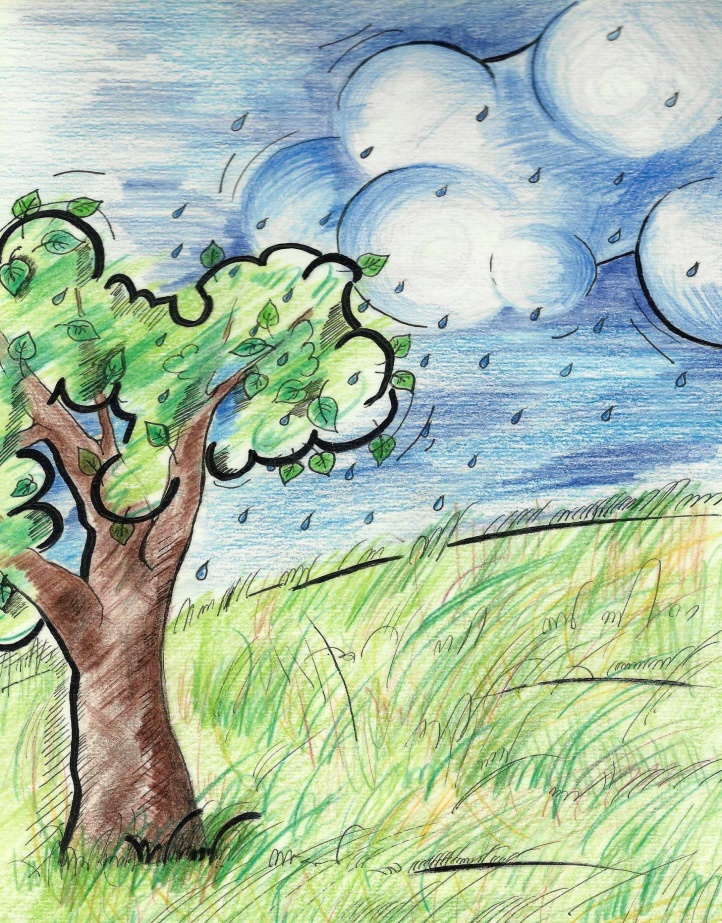                                                                              Ale drzewo wcale się nie gniewało. Więcej – było nawet zadowolone z tej kąpieli. I też zapragnęło u rządzić komuś śmigus. Odczekało, aż jakiś zając przykicał dostatecznie blisko i wtedy znienacka potrząsnęło mokrymi liśćmi. Strugi wody spłynęły na zająca. Jak podskoczył, jak prychnął! A drzewo zaszumiało:                                                                                                                                                                -Śmigus – dyngus wodą zlewa czy oblany się nie gniewa?   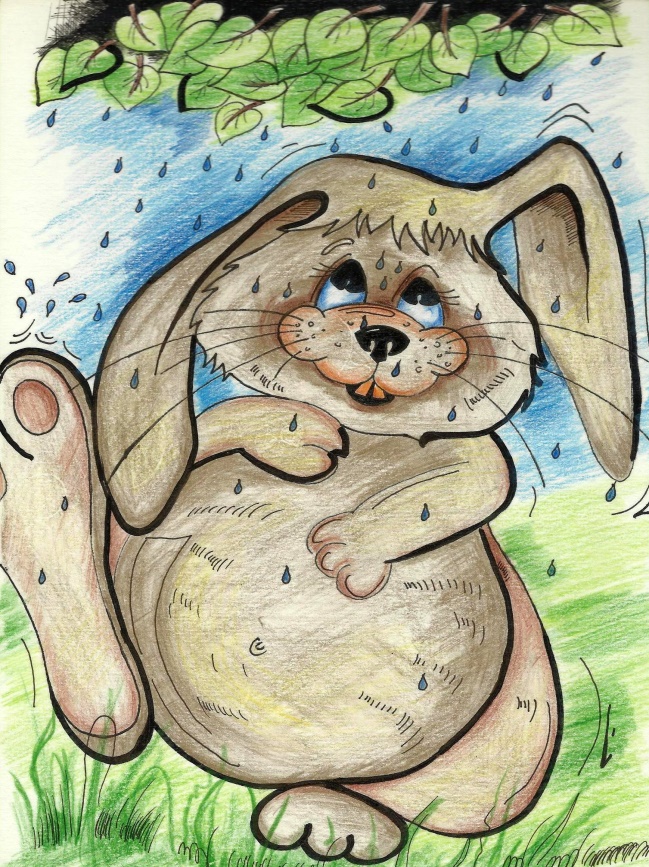                                                                            Nie, zajączek się nie gniewał. Był tylko zaskoczony. „Też kogoś obleję” – pomyślał. Nabrał w łapki wody z kałuży i skoczył do motyla siedzącego na kwiatku. Już- już miał go skropić, gdy motylek zawołał:                                                                                                                                                                      - Nie rób tego! Woda zmoczy mi skrzydełka i nie będę mógł latać.                                                                         Zmartwiony zając rozejrzał się za kimś bardziej odpowiednim do oblania. Ale wokół latały same pszczoły i trzmiele. „ Im też nie mogę zmoczyć skrzydełek” – myślał. Tymczasem  całkiem wyciekła z zaciśniętych łapek. 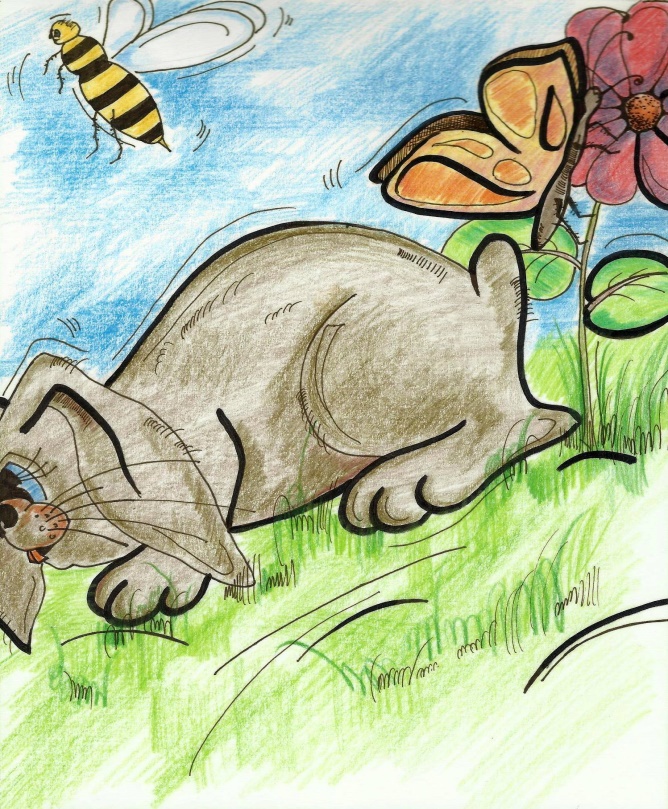 Nagle hop, hop!  - coś poruszyło się w trawie. Żaba! Zajączek schwytał ją i rzucił w sam środek głębokiej kałuży.                                                                                                                                                       – Śmigus – dyngus wodą zlewa, czy zmoczona się nie gniewa?    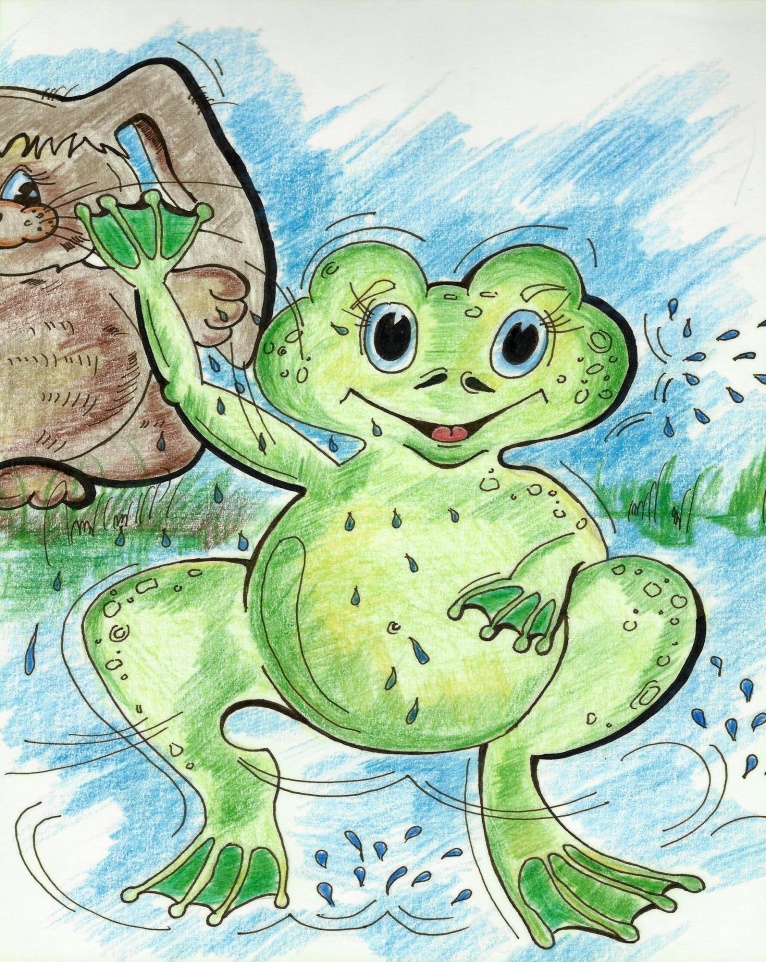            Z kałuży dobiegł tylko zadowolony rechot. Uradowany zając pokicał w swoją stronę. „Udał mi się śmigus- dyngus” – mruczał wesoło.  Bo najbardziej udany śmigus-dyngus to taki, z którego i oblewający, i oblany mają jednakową uciechę.                                                                         Rozmowa nt. opowiadania:                                                                                                                                                      O jakim dniu jest opowiadanie?                                                                                                                                      Czy udał się śmigus-dyngus?  Dlaczego?                         Zabawa ruchowa „ Marsz z gazetą”                                                                                                         – Potrzebna jedna kartka z dowolnej gazety.  Przy dowolnej muzyce:  - Marsz z gazetą przyciskaną brodą do klatki piersiowej.
 - Marsz z gazetą przyciskaną uchem do lewego barku, a następnie – do prawego barku.
 - Marsz z gazetą położoną na otwartej prawej dłoni, następnie – na lewej dłoni.
 - Podskoki w przód z gazetą trzymaną między kolanami.
 - Marsz z gazetą położoną na głowie.4.  Praca z książką  Karty Pracy cz.3 str.78- 80Propozycja prac plastycznych „ Kurczaczek” ( szablon jaja i kurczaczka do pobrania i wydrukowania,  jeśli nie ma drukarki rodzic może narysować  na białej kartce kształt dużego jaja)  dziecko wycina  jajo,  potem  delikatnie rozrywa/ rozcina na środku , nakleja na kartkę . W środku rozdarcia nakleja wycięty i pokolorowany szablon kurczaczka, bądź rysuje samo kurczaczka -  można dokleić wtedy dziobek i oczka. Można tez dorysować/ dokleić trawę.Dla chętnych dzieci  karta K –wyprawka plastyczna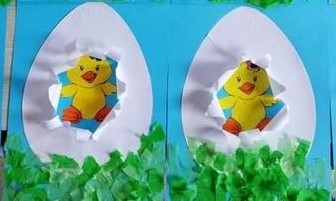 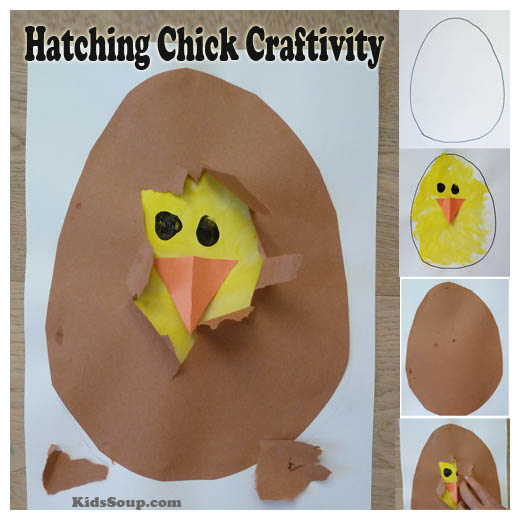 Dla chętnych dzieci – puzzle:https://puzzlefactory.pl/pl/puzzle/graj/wielkanoc/221035-lany-poniedziałekSerdecznie pozdrawiam !!